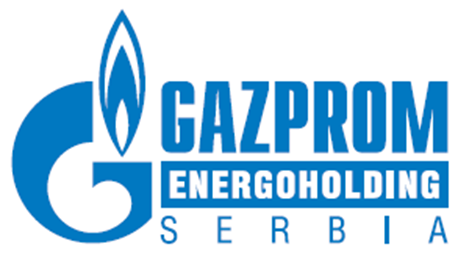 СПЕЦИФИКАЦИЯ УСЛУГПо договору, заключенному между:ООО «Газпром энергохолдинг Сербия», 21000 г. Нови-Сад, ул. Народного фронта 12, ОГРН: 21123781, ИНН: 109081213, в лице директора Павла Сергеева (далее по тексту – Заказчик),и(наименование компании, указать жирными буквами, указать юридическое наименование компании в Агентстве по хозяйственным реестрам), (адрес и почтовый индекс), ОГРН:_____________, ИНН:_____________, в лице директора_________________ (далее по тексту – Исполнитель),Настоящим приложением, являющимся неотъемлемой частью Договора, Договаривающиеся стороны уточняют предмет Договора, цену, срок, порядок и место оказания услуг, а также взаимную ответственность и обязательства договаривающихся сторон. 1. В соответствии с предыдущим абзацем, Договаривающиеся стороны констатируют, что Исполнитель обязан оказывать Заказчику услуги по следующим ценам:Максимальная цена составляет __________________ евро без учета НДС. Заказчик не обязан воспользоваться всеми услугами, определенными настоящей спецификацией.2. Начало использования услуг – с даты подписания Договора обеими сторонами. Заказчик направит Исполнителю электронный запрос на желаемый курс, с указанием информации о курсанте, а также контакные данные пользователя. Указанный запрос направляется Отделом управления персоналом и организационным развитием. Исполнитель обязан в течение 3 (трех) дней с даты получения запроса на оказание услуг организовать вступительное тестирование курснта и провести оценку уровня знания курсанта, а также указать метод обучения и вид организуемого для курсанта курса.  3. Исполнитель обязан постоянно отслеживать отслеживать занятия курсантов по предоставленному курсу, а также ежемесячно, до 05 числа текущего месяца, предоставлять Заказчику отчет по количеству проведенных занятий, а также отчет по успехам курсантов на занятиях. Исполнитель услуг обязан уведомить Заказчика об исполнении услуг, а также предоставить сертификат об окончании курсантом курса.  4. Проведение обучения предусмотрено путем видеосвязи с опцией проведения очного обучения в офисе Заказчика (26000 Панчево, Милоша Обреновча 8). Исполнитель обнязан предоставлять возможность отмены занятия не позднее чем за 3 часа до времени проведения занятия. В случае прекращения трудовых отношений сотрудника в течение курса или в случае его отказа от обучения на курсе, Исполнитель обязан перераспределить оставшееся количество занятий другим курсантам. Заказчик имеет право потребовать замены преподавателя в течение курса без дополнительной компенсации. 5. Исполнитель не имеет права передать субподрядчикам исполнение всего предмета настоящего Договора, а только исполнение определенных частей Договора, а именно только с согласия Заказчика для каждого отдельного субподрядчика. Исполнитель полностью гарантирует и отвечает за каждого субподрядчика, привлечение которого согласовано и осуществлено, как в случае оказания услуг самим Исполнителем. 6. Срок действия Договора составляет один год с даты подписания договора обеими сторонами, с возможностью продления срока действия при обязательном подписании дополнительного соглашения к договору. 7. На все прочее, что не определено настоящей Спецификацией, распространяются положения Договора. 8. Настоящая спецификация составлена в 2 (двух) экземплярах, по одному для каждой Договаривающейся стороны, при чем оба экземпляра имеют одинаковую юридическую силу. Спецификация составлена на сербском и русском языках, при чем в случае возникновения спора, версия на сербском языке имеет превалирующую силу. _____________________________											          _____________________________                  Заказчик															     Исполнитель№ 
п/п ОписаниеКоличество курсов (оценочное)Еединичная цена на курс (евро без учета НДС) Укупна цена по курсу у ЕУР без ПДВ-а 1.Индивидуальный курс английского языка –  начальный уровень32.Индивидуальный курс английского языка – средний уровень53.Индивидуальный курс английского языка – продвинутый уровень34.Групповой курс английского языка – начальный уровень (не более 3 курсантов)15.Групповой курс английского языка – средний уровень (не более 3 курсантов)16.Групповой курс английского языка – продвинутый уровень (не более 3 курсантов)17.Индивидуальный курс для подготовки к сдаче международно-признаных  экзаменов28.Индивидуальные занятия по английскому языку (опционально, 10 занятий)Общая цена в евро без учета НДС 